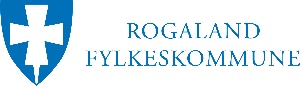 OPPGAVER OG VURDERINGSKRITERIER TIL FAGPRØVENI BARNE- OG UNGDOMSARBEDERFAGETVURDERINGSKRITERIERPrøvenemnd:Kandidat:Prøvedato:Resultat:PLANLEGGINGog begrunnelserArbeidsoppgaver med konkretiseringNotater jf. vurderingskriterier s. 3Notater jf. vurderingskriterier s. 3Notater jf. vurderingskriterier s. 3Notater jf. vurderingskriterier s. 3PLANLEGGINGog begrunnelserArbeidsoppgaver med konkretiseringIkke beståttBeståttBestått meget godtKommentarerPLANLEGGINGog begrunnelserOversiktlig og gjennomførbar planPLANLEGGINGog begrunnelserFaglige målPLANLEGGINGog begrunnelserFaglige metoderPLANLEGGINGog begrunnelserFaglige begrunnelserPLANLEGGINGog begrunnelserFremskaffe nødvendig informasjon og tillatelser av barnegruppaPLANLEGGINGog begrunnelserValg av aktivitet/utstyr i forhold til barnegruppaPLANLEGGINGog begrunnelserHMS barn/unge/ansattePLANLEGGINGog begrunnelserKildehenvisningGJENNOMFØRINGav eget faglig arbeidArbeidsoppgaver med konkretiseringNotater jf. vurderingskriterier s. 4Notater jf. vurderingskriterier s. 4Notater jf. vurderingskriterier s. 4Notater jf. vurderingskriterier s. 4GJENNOMFØRINGav eget faglig arbeidArbeidsoppgaver med konkretiseringIkke beståttBeståttBestått meget godtKommentarerGJENNOMFØRINGav eget faglig arbeidKommunikasjon og samhandling med barn/ungeGJENNOMFØRINGav eget faglig arbeidKommunikasjon og samhandling med kolleger /foresatteGJENNOMFØRINGav eget faglig arbeidHMSGJENNOMFØRINGav eget faglig arbeidAktivitet/utstyrGJENNOMFØRINGav eget faglig arbeidSamsvar med planGJENNOMFØRINGav eget faglig arbeidEvne til å motivere og engasjereGJENNOMFØRINGav eget faglig arbeidHåndtering av uforutsette hendelserVURDERINGav eget faglig arbeidArbeidsoppgaver med konkretiseringNotater jf. vurderingskriterier s. 5Notater jf. vurderingskriterier s. 5Notater jf. vurderingskriterier s. 5Notater jf. vurderingskriterier s. 5VURDERINGav eget faglig arbeidArbeidsoppgaver med konkretiseringIkke beståttBeståttBestått meget godtKommentarerVURDERINGav eget faglig arbeidFaglig vurdering av planlegging og gjennomføringVURDERINGav eget faglig arbeidVurdere utført arbeidVURDERINGav eget faglig arbeidMåloppnåelseVURDERINGav eget faglig arbeidMuntlig formidlingDOKUMENTASJON av eget faglig arbeidArbeidsoppgaver med konkretiseringNotater jf. vurderingskriterier s. 5Notater jf. vurderingskriterier s. 5Notater jf. vurderingskriterier s. 5Notater jf. vurderingskriterier s. 5DOKUMENTASJON av eget faglig arbeidArbeidsoppgaver med konkretiseringIkke beståttBeståttBestått meget godtKommentarerDOKUMENTASJON av eget faglig arbeidFagprøvens skriftlige delDOKUMENTASJON av eget faglig arbeidMestre digitale verktøyDOKUMENTASJON av eget faglig arbeidDokumentasjon av det praktiske arbeidetPLANLEGGINGog begrunnelserVurderingskriterierVurderingskriterierVurderingskriterierPLANLEGGINGog begrunnelserIkke beståttBeståttBestått meget godtPLANLEGGINGog begrunnelserStore mangler i forhold til oversiktlig og gjennomførbar plan. Ikke fullført planleggingsdelMangler faglige mål knyttet til oppgaveneMangler pedagogiske metoder knyttet til oppgaveneMangler faglige begrunnelser knyttet til oppgaveneMangler nødvendig informasjon og tillatelse knyttet til oppgavene. Eks: bilder av barn og tillatelse iht. observasjonMålgruppa er ikke definert og beskrevet. Ikke tatt hensyn til alder og utviklingIkke tilfredsstillende valg av aktivitet/utstyr i forhold til barnegruppas alder og funksjonsnivåManglende HMS i forhold til barn/unge/ansatteMangler kildehenvisning i forhold til benyttet fagteoriFullført planleggingsdel. Oversiktlig og gjennomførbar plan. Tidsplan i forhold til barnegruppas alder og funksjonsnivåHar med tilfredsstillende mål knyttet til oppgaveneHar med tilfredsstillende pedagogiske metoder knyttet til oppgaveneHar med tilfredsstillende faglige begrunnelse knyttet til oppgaveneHar med tilfredsstillende faglig informasjon og tillatelse knyttet til oppgavene. Eks: bilder av barn og tillatelse iht. observasjonMålgruppa definert og beskrevet. Tatt hensyn til alder og utviklingTilfredsstillende valg av aktivitet/utstyr i forhold til barnegruppas alder og funksjonsnivåTilfredsstillende HMS i forhold til barn/unge/ansatteTilfredsstillende kildehenvisning i forhold til benyttet fagteoriMeget oversiktlig plan og god faglig forståelse. Tydelig, ryddig, grundig og detaljert plan. Tidsplan i forhold til barnegruppas alder og funksjonHar med meget tilfredsstillende mål knyttet til oppgaveneHar med meget tilfredsstillende pedagogisk metoder knyttet til oppgaveneHar med meget tilfredsstillende faglige begrunnelser knyttet til oppgaveneHar med meget tilfredsstillende faglig informasjon og tillatelse knyttet til oppgavene. Eks: bilder av barn og tillatelse iht. observasjonMålgruppa er definert og beskrevet. Tatt hensyn til alder og utviklingMeget tilfredsstillende valg av aktivitet/utstyr i forhold til barnegruppas alder og funksjonsnivåMeget tilfredsstillende HMS i forhold til barn/unge/ansatteMeget tilfredsstillende kildehenvisning i forhold til fagteorienGJENNOMFØRINGav eget faglig arbeidVurderingskriterierVurderingskriterierVurderingskriterierGJENNOMFØRINGav eget faglig arbeidIkke beståttBeståttBestått meget godtGJENNOMFØRINGav eget faglig arbeidManglende kommunikasjon og samhandling med barn og unge. Ser ikke barnas behov og er ikke en tydelig rollemodellManglende kommunikasjon og samhandling med kollega/foresatteManglende ivaretakelse av HMS i praksisAktivitet/utstyr samsvarer ikke med barnas alder og funksjonsnivåMangler samsvar med plan. Gjennomfører ikke aktiviteter i samsvar med planEr passiv og uengasjert. Lite forberedtMangler forståelse for situasjoner. Er ikke løsningsorientertGod kommunikasjon og samhandling med barn og unge. Har øyekontakt og setter seg ned på barnas nivå. Viser respekt og er en tydelig rollemodellGod kommunikasjon og samhandling med kollega/foresatte. Viser respekt og forståelseIvaretar HMS i praksisAktivitet/utstyr er i samsvar med barnas alder og funksjonsnivåGjennomfører aktiviteter i samsvar med planGodt forberedt. Tydelig rollemodell, positiv og engasjertEvne til fleksibilitet. Er løsningsorientert. Tydelig rollemodellMeget god kommunikasjon og samhandling med barn og unge. Har god øyekontakt og setter seg ned på barnas nivå. Viser respekt og er en tydelig rollemodell. Ser og ivaretar barnas behovMeget god kommunikasjon og samhandling med kollega/foresatte. Viser respekt og forståelse. Lytter og viser anerkjennelseHMS er integrert i alle situasjonerAktivitet/utstyr er i samsvar med barnas alder og funksjonsnivå. Ser hvert enkelt barnMeget god organisering i forhold til plan. Regulerer tidsplanen etter barnas behovMeget godt forberedt. Tydelig rollemodell, positiv og engasjert. Roser og anerkjenner barnaViser stor grad av fleksibilitet og løsningsorientering. Tydelig rollemodell, ser og ivaretar barnas behovVURDERINGav eget faglig arbeidVurderingskriterierVurderingskriterierVurderingskriterierVURDERINGav eget faglig arbeidIkke beståttBeståttBestått meget godtVURDERINGav eget faglig arbeidMangelfull fagteoriManglende evne til å vurdere eget arbeid. Manglende forståelse for utført arbeidMangler vurdering av måleneViser i liten grad muntlig formidling/forståelse av fagetBegrunner fagteoriKunne formidle hva som gikk bra og hva som kunne vært gjort annerledes. God kritisk vurderingHar vurdert måleneViser god muntlig formidling/forståelse av fagetBegrunner fagteori og har god forståelse for faguttrykkStor forståelse for gjennomført arbeid. Yrkesstolthet og engasjement, evne til å se bakover/fremover, sammenligne, nytenkning, komme med forslag. Meget god kritisk vurderingsevneKunne beskrive ikke oppnådde/oppnådde mål, og begrunne hvorforViser meget god formidling/forståelse av fagetDOKUMENTASJONav eget faglig arbeidVurderingskriterierVurderingskriterierVurderingskriterierDOKUMENTASJONav eget faglig arbeidIkke beståttBeståttBestått meget godtDOKUMENTASJONav eget faglig arbeidMangelfull skriftlig dokumentasjon av planleggings- og vurderingsdelMangelfulle digitale ferdigheterManglende dokumentasjon av det praktiske arbeidetGod skriftlig faglig dokumentasjon av planleggings- og vurderingsdelMestrer digitale verktøyGod dokumentasjon av det praktiske arbeidet, bilder og produkterGod struktur/oversikt over den skriftlige dokumentasjonen. Innholdet er faglig med faguttrykkViser meget god kunnskap og forståelse av digitale verktøyBeskrivende dokumentasjon. Eks: tekst til bilder og produkter